 zondag  21 november 2021 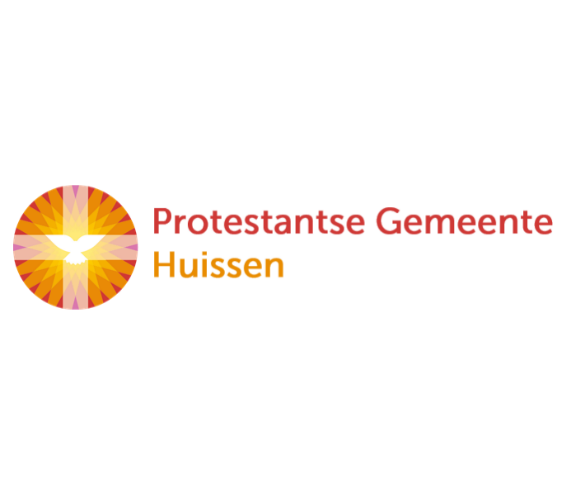 3e van de voleinding
Eeuwigheidszondag
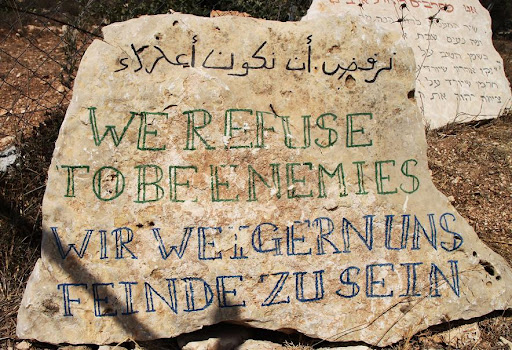 			Voorganger:    Ds. Bram Grandia
			Organist:         Hennie Klaassen Bos – van Zetten
 			Lector             Anneke Riezebos
 			
                                                        ****************DE  V O O R B E R E I D I N GDe klok luidt – het wordt stil

Welkom en begroeting  -     Zullen we samen bidden: God,
we zijn bij elkaar
op zoek naar stilte
naar leven en liefde
naar onszelf
naar UGOD 
LAAT UW LICHT OVER ONS OPGAAN
WEES VOOR ONS LIEFDE DIE BLIJFT							(we gaan staan)Drempellied: lied 283 1 In de veelheid van geluidenin het stormen van de tijd,zoeken wij het zachte suizenvan het woord, dat ons verblijdt.2 En van overal gekomen,drinkend uit de ene bron,bidden wij om nieuwe dromen,richten wij ons naar de zon.3 Want wij mensen op de aarderaken van het duister moe.Als uw hart ons niet bewaardesliepen wij ten dode toe.4 Laat uw dauw van vrede dalenin de voren van de tijd.Vat ons samen in de stralenvan uw goedertierenheid.5 Die ons naam voor naam wilt noemen,al uw liefde ons besteedt,zingend zullen wij U roemenen dit huis zingt met ons mee!             Bemoediging en groet           v:   		Onze hulp is in de Naam van de Heer           a: 		SCHEPPER EN BEHOEDER VAN ALLE LEVEN
v:		De Eeuwige die naar ons omziet
a: 		IN ZIJN LIEFDE MOGEN WIJ LEVEN
v: 		Wij groeten elkaar 
a: 		IN DE NAAM VAN DE VADER, DE ZOON			EN DE HEILIGE GEEST. AMEN.							(We gaan zitten)Lied: Psalm 117 a1 Gij volken loof uw God en Heerwil Hem het loflied zingen.Laat de fonteinen van zijn eerin ieder hart ontspringen,omdat Hij u verkoren heeft,omdat Hij u genade geeft,door Christus, halleluja.2 Hoe groot is zijn barmhartigheidvoor allen allerwege,zijn waarheid en zijn tederheidals overvloed van regen.Zijn liefde duurt in eeuwigheid,en geeft om niet de zaligheid.Zing, zing Hem, halleluja.Kyrie en Gloria .Gebed . Na iedere intentie zingen we : 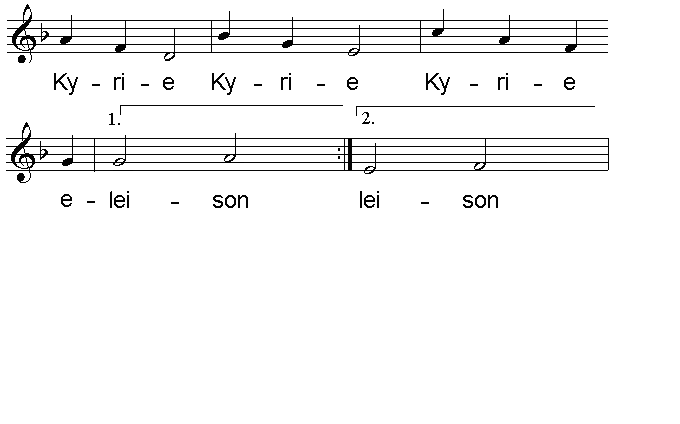 Als glorialied zingen we Lied 3041 Zing van de Vader die in den beginnede mensen schiep, de dieren en de dingen:hemel en aarde wil zijn naam bezingen:houd Hem in ere!2 Zing van de Zoon, het licht voor onze ogen,bron van geluk voor wie Hem wil geloven:luister naar Hem het woord van alzo hoge:houd Hem in ere!3 Zing van de Geest, de adem van het leven,duurzame kracht die mensen wordt gegeven.Waar wij ook gaan, wij hebben niets te vrezen:houd Hem in ere!DE SCHRIFTENGebedLezingen  Openbaring 1, 1-8Lied 513 : 1 en 21 God heeft het eerste woord.Hij heeft in den beginnehet licht doen overwinnen,Hij spreekt nog altijd voort.2 God heeft het eerste woord.Voor wij ter wereld kwamen,riep Hij ons reeds bij name,zijn roep wordt nog gehoord.Marcus 13 : 14-27Lied 513: 3 en 43 God heeft het laatste woord.Wat Hij van oudsher zeide,wordt aan het eind der tijdenin heel zijn rijk gehoord.4 God staat aan het beginen Hij komt aan het einde.Zijn woord is van het zijndeoorsprong en doel en zin.Overweging 
Meditatieve muziek rond lied 322 : Die chaos schiep tot mensenlandDaarna zingen we lied 3221 Die chaos schiep tot mensenland,die mensen riep tot zinsverband,Hij schreef, ons tot bescherming,zijn handvest van ontferming.Hij schreef ons vrij, met eigen hand.Schrift die mensenoorsprong schrijft.Woord dat trouw blijft.CollecteGebeden  - Stil Gebed – Onze Vader Na iedere intentie zingen we :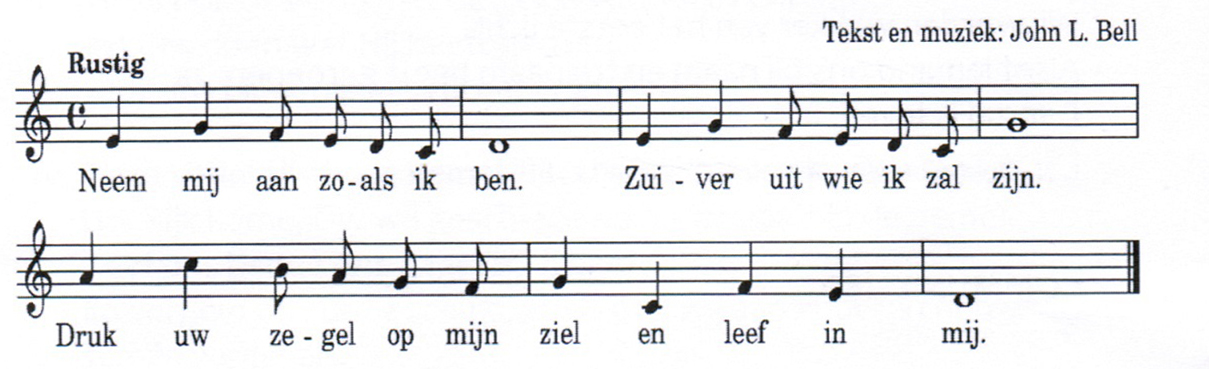 Onze Vader die in de hemel zijt,Uw naam worde geheiligd.Uw koninkrijk kome,Uw wil geschiede, op aarde zoals in de hemel.Geef ons heden ons dagelijks brood.En vergeef ons onze schuldenzoals ook wij onze schuldenaars vergeven.En leid ons niet in verzoeking,maar verlos ons van de boze.Want van U is het koninkrijken de kracht
en de heerlijkheid
in eeuwigheid, Amen							(We gaan staan)Slotlied :  1009			1 O lieve Heer, geef vredeaan allen hier benedendie uitzien naar uw feest,opdat de mensen weten:uw heilige profetenzijn niet verblind geweest.2 Doe onze ogen stralen,doe ons het hart ophalenaan blijdschap na verdriet;o God voor wie verschijnenChristus en al de zijnen,versmaad hun smeken niet!3 Verlos ons van de boze,laat niet de goddelozenop aarde koning zijn!Laat ons uw land betreden,dat zal een land van vredevan melk en honing zijn!Inleiding op de zegen :Dat de liefde van God  onze dagen vult, dat hopen wijdat het leven van Jezus vrede legt in ons hart en onze handen, dat is ons verlangen  dat de Geest van God ons blijft bewegen en blijft dragen , dat geeft ons richtingmet de woorden van de oude zegen :AMEN (samen zingen)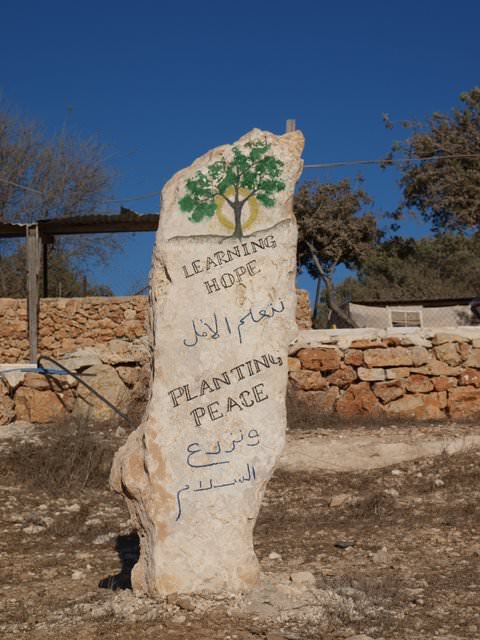  * * * 
Reacties op de viering zijn welkom in de doos in de hal óf via het adres::    reactieviering@pknhuissen.nl.  
In de werkgroep VIEREN worden deze besproken en wordt  er gekeken hoe we daarmee  onze vieringen kunnen  ‘verbeteren’